Hier sind eine Reihe von Verständnisfragen zum Film.                                                        Name:_______________________Massenwirkungsgesetz by alteso.de 15:40 minWodurch ist eine Gleichgewichtsreaktion charakterisiert?Wann liegt ein chemisches Gleichgewicht vor?Formuliere für eine beliebige Reaktion, bei der verschiedene Koeffizienten auftreten, das Massenwirkungsgesetz.Unterscheide die Fälle für die Gleichgewichtskonstante K: K > 1, K = 1 und K < 1.Leite die Säurekonstante Ks aus dem Protolysegleichgewicht einer Säure her.AKKappenberg
MassenwirkungsgesetzA91k1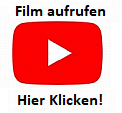 